Zimsko veselje pri Mehurčkih v VrtiljakuŽe vso jutro so bili otroci pri oknih in spremljali padanje snega. Zato smo se dogovorili, da bomo takoj po zajtrku odšli na igrišče.Najprej smo prižgali lučke in se s prazničnim vlakcem odpeljali v Zimsko pravljico.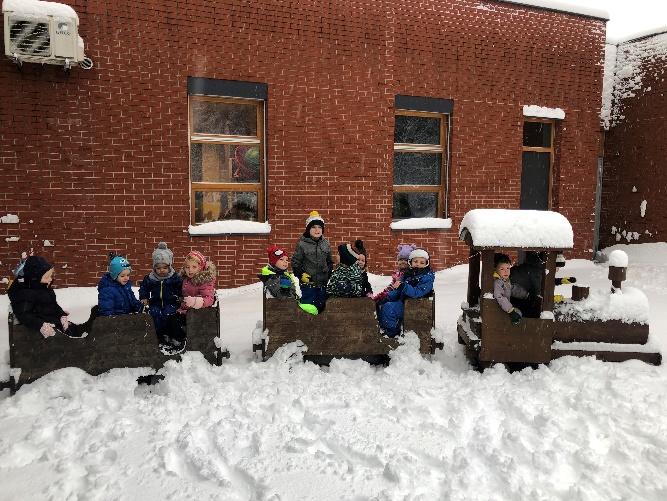 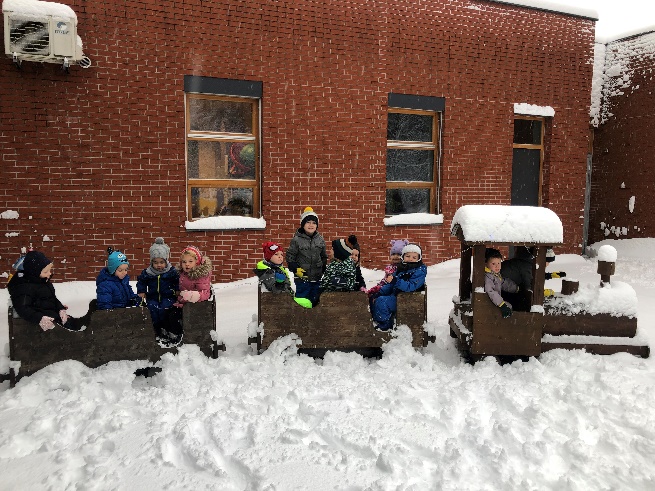 Tam smo se kotalili in odtisnili metuljčke….se kepali in tekali….Bilo je zelo zabavno.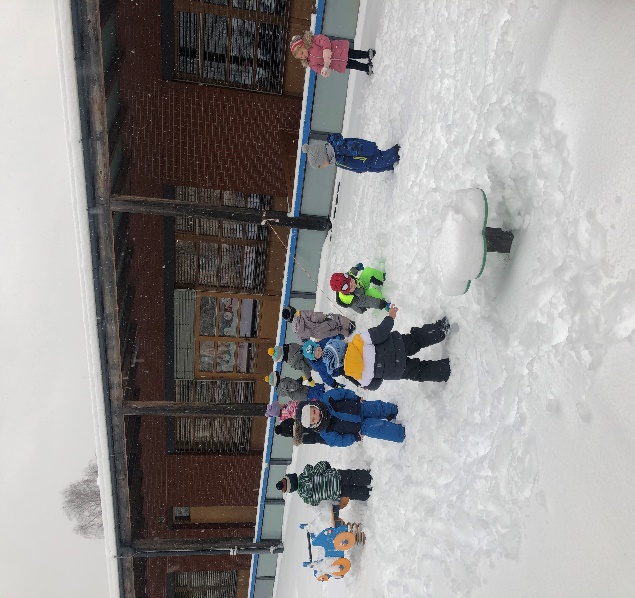 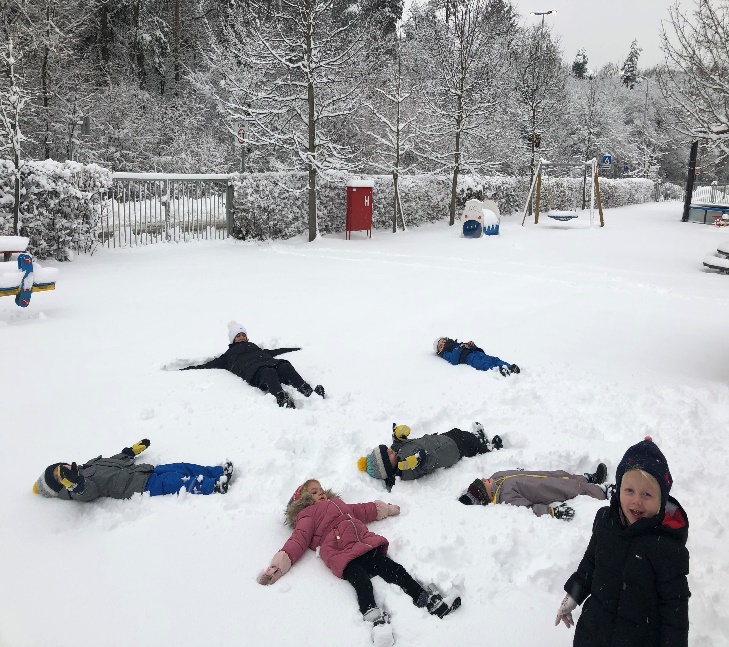 Nato pa smo v igralnici izdelovali okraske in piškotke iz slanega testa ter se igrali ob praznični glasbi in toplem čaju, ki se je po vrnitvi iz igrišča prijetno prilegel.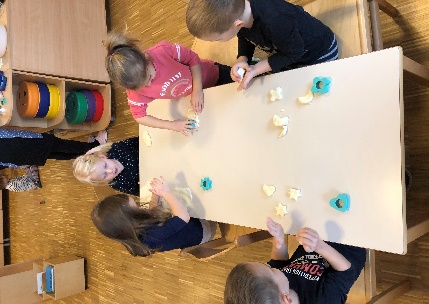 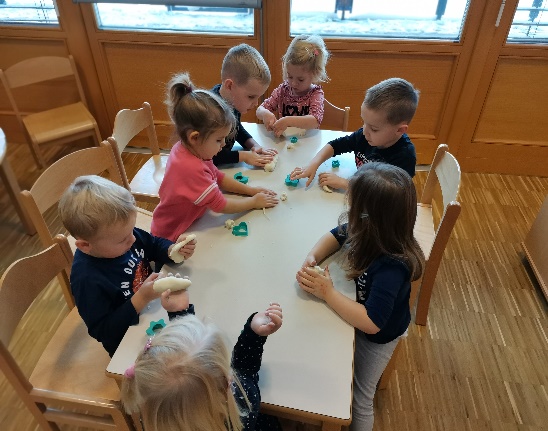 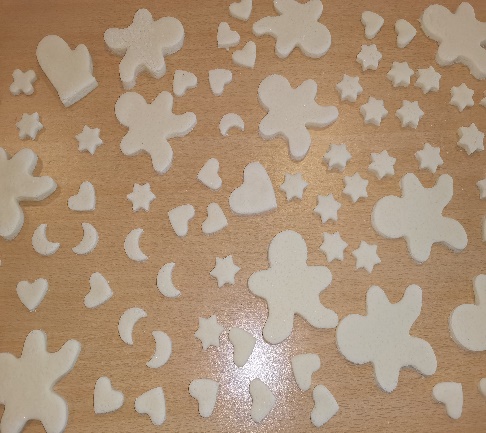 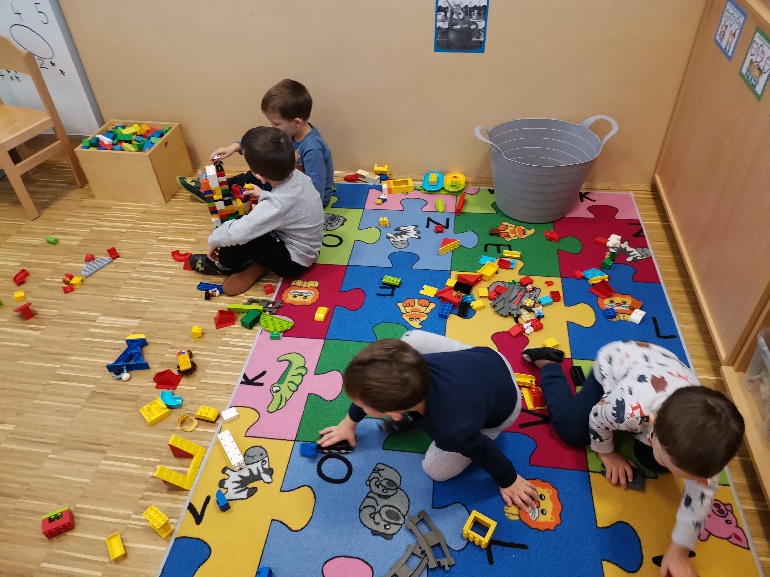 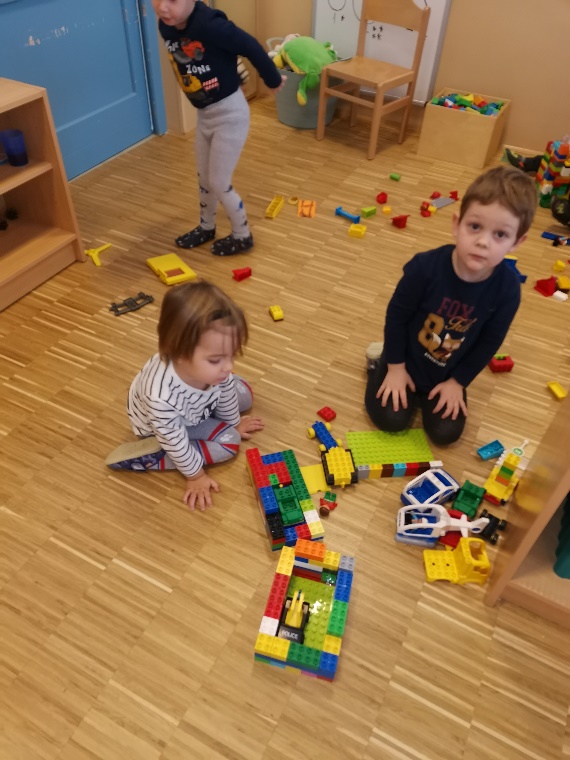 